.Right Step Forward. Tap Behind. Step Back. Kick. Full Turn Right. Hitch.Cross. Diagonal Steps Back (Right & Left). Cross. Back. Together. Step Forward. Scoot with Hitch.Note:	Body should be Facing Left Diagonal on Counts 2 – 4 above.Right Side Rock. 5 Count Weave Left. Heel Flick with 1/4 Turn Right.Left Lock Step Forward. Scuff. Step. Pivot 1/2 Turn Left x 2.Three Count Weave Left. Kick Out. Behind. Side. Left Cross Shuffle.Monterey 1/2 Turn Right. Right Jazz Box with Cross.Dwight Swivels Right. Kick. Toe Touch Behind. Kick. Back Rock.Chasse Right. Back Rock. 1/4 Turn Right. 1/2 Turn Right. Step Forward. Scuff.Start AgainNote:	Dance Counts 1 – 64 for Walls 1 & 2 Only … then from Wall 3 (& on Every Wall thereafter until the End of the Music) a 4 Count Tag is needed After Count 48 (Jazz Box Cross***) … 4 Count Tag: Repeat the Jazz Box Cross … Then continue with the remainder of the dance.Get Trashed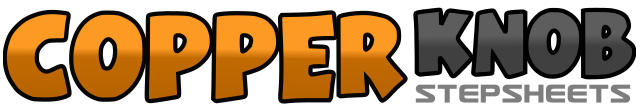 .......Count:64Wall:2Level:Intermediate.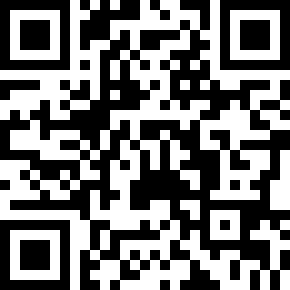 Choreographer:Robbie McGowan Hickie (UK) - September 2008Robbie McGowan Hickie (UK) - September 2008Robbie McGowan Hickie (UK) - September 2008Robbie McGowan Hickie (UK) - September 2008Robbie McGowan Hickie (UK) - September 2008.Music:Let's Get Trashed - Mica Roberts & Toby Keith : (CD: Beer For My Horses, Soundtrack)Let's Get Trashed - Mica Roberts & Toby Keith : (CD: Beer For My Horses, Soundtrack)Let's Get Trashed - Mica Roberts & Toby Keith : (CD: Beer For My Horses, Soundtrack)Let's Get Trashed - Mica Roberts & Toby Keith : (CD: Beer For My Horses, Soundtrack)Let's Get Trashed - Mica Roberts & Toby Keith : (CD: Beer For My Horses, Soundtrack)........1 – 2Step forward on Right. Tap Left toe behind Right heel – bending knees.3 – 4Step back on Left. Kick Right forward.5 – 8Full turn Right (on the spot) stepping Right. Left. Right. Hitch Left knee up and Slightly across Right.1 – 2Cross step Left over Right. Step Right Diagonally back Right.3 – 4Step Left Diagonally back Left. Cross step Right over Left.5 – 6Step back on Left (Straighten up to 12 o’clock). Step Right beside Left.7 – 8Step forward on Left. Scoot forward on Left – Hitching Right knee up.1 – 2Rock Right out to Right side. Recover weight on Left.3 – 6Cross step Right over Left. Step Left to Left side. Cross Right behind Left. Step Left to Left side.7 – 8Cross step Right over Left. On ball of Right, make 1/4 turn Right – Flicking Left heel back.1 – 4Step forward on Left. Lock step Right behind Left. Step forward on Left. Scuff Right forward.5 – 6Step forward on Right. Pivot 1/2 turn Left.7 – 8Step forward on Right. Pivot 1/2 turn Left. (Facing 3 o’clock)1 – 3Cross step Right over Left. Step Left to Left side. Cross Right behind Left.4Kick Left out to Left side.5 – 6Cross Left behind Right. Step Right to Right side.7&8Cross step Left over Right. Small step Right to Right side. Cross step Left over Right.1 – 2Point Right toe out to Right side. Make 1/2 turn Right stepping Right beside Left.3 – 4Point Left toe out to Left side. Step Left beside Right. (Facing 9 o’clock)5 – 6Cross step Right over Left. Step back on Left.7 – 8Step Right to Right side. Cross step Left over Right. (4 Count Tag at this point – See Note Below)***1Swivel Left heel Right touching Right toe beside Left.2Swivel Left toe Right touching Right heel diagonally forward Right.3 – 4Swivel Left heel Right touching Right toe beside Left. Kick Right Diagonally forward Right.5 – 6Touch Right toe behind Left heel. Kick Right Diagonally forward Right.7 – 8Cross rock Right behind Left. Rock forward on Left.1&2Step Right to Right side. Close Left beside Right. Step Right to Right side.3 – 4Rock back on Left. Rock forward on Right.5 – 6Make 1/4 turn Right stepping back on Left. Make 1/2 Right stepping forward on Right.7 – 8Step forward on Left. Scuff Right forward. (Facing 6 o’clock)